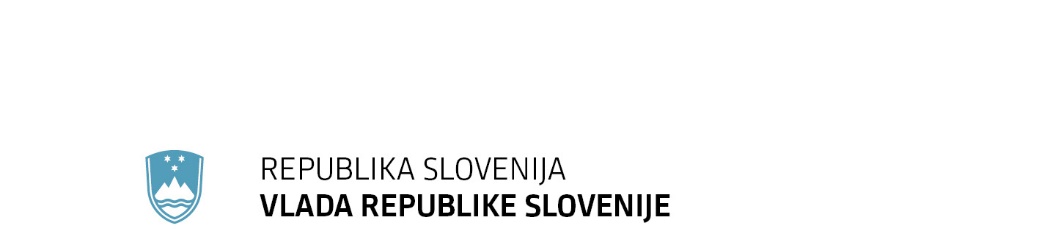 SPOROČILO ZA JAVNOST46. redna seja Vlade Republike Slovenije20. april 2023Spremembe in dopolnitve Odloka o ustanovitvi Univerze na PrimorskemVlada Republike Slovenije je določila besedilo sprememb in dopolnitev Odloka o ustanovitvi Univerze na Primorskem in ga bo predložila v obravnavo in sprejetje Državnemu zboru Republike Slovenije. V skladu s priporočili vlade za učinkovitejše upravljanje javnih zavodov se predlagajo spremembe členov, ki določajo delovanje upravnega odbora, predvsem predlaganje in izbiro kandidatov za predstavnike ustanovitelja v upravnem odboru.Poleg tega se odlok usklajuje s Pravilnikom o postopkih za izvrševanje proračuna Republike Slovenije, ki določa, da mora akt o ustanovitvi posrednega uporabnika državnega proračuna, ki je javni zavod in poleg javne službe opravlja tudi prodajo blaga in storitev na trgu, vsebovati določbo, da javni zavod slednje lahko izvaja le, če bo s tem zagotovil najmanj pokritje vseh s to dejavnostjo povezanih odhodkov. Prav tako je dodano, da morajo javni zavodi, ki opravljajo prodajo blaga in storitev na trgu, v zvezi s to dejavnostjo pripraviti cenik z obrazložitvijo. Ta mora vsebovati računsko podlago za oblikovanje cene proizvodov in storitev tržne dejavnosti, ter akt, ki ureja prodajo blaga in storitev na trgu.Vir: Ministrstvo za visoko šolstvo, znanost in inovacijeSpremembe Uredbe o ustanovitvi Odbora za spremljanje Operativnega programa za izvajanje evropske kohezijske politike Vlada je sprejela Uredbo o spremembah Uredbe o ustanovitvi Odbora za spremljanje Operativnega programa za izvajanje evropske kohezijske politike v obdobju 2014–2020. Uredba spreminja sestavo Odbora za spremljanje zaradi Zakona o spremembah Zakona o Vladi Republike Slovenije in reorganizacije Vlade RS. Po novem bo imel odbor 33 članov namesto 28. Poleg novoustanovljenih ministrstev so bili pri spremembi upoštevani tudi predlogi o vključitvi predstavnikov zavoda Center za informiranje, sodelovanje in razvoj nevladnih organizacij (CNVOS), nevladne okoljevarstvene organizacije in Konfederacije sindikatov javnega sektorja Slovenije, upoštevan pa je bil tudi predlog Varuha človekovih pravic RS, da v obdobju 2014-2020 nima več svojega predstavnika v odboru.Vir: Ministrstvo za kohezijo in regionalni razvojSklep o višini penalov za vsako začeto tono ekvivalenta ogljikovega dioksida za leto 2022Vlada je sprejela Sklep o višini penalov za vsako začeto tono ekvivalenta ogljikovega dioksida, in sicer višina penalov za vsako začeto tono ekvivalenta ogljikovega dioksida za leto 2022 znaša 119,07 evra.Upravljavci naprav ali operatorji zrakoplovov, vključeni v sistem trgovanja z emisijskimi kuponi, morajo v register Unije do 30. aprila tekočega leta predati emisijske kupone v količini, ki ustreza količini emisije toplogrednih plinov, ki sta jo naprava ali zrakoplov izpustila v ozračje v preteklem letu. Količina emisije toplogrednih plinov je razvidna iz poročila o emisijah toplogrednih plinov in poročila o njegovem preverjanju. Če upravljavec naprave ali operator zrakoplova do 30. aprila tekočega leta ne izpolni svoje obveznosti, mora plačati penale za vsako začeto tono ekvivalenta ogljikovega dioksida, ki jo je naprava izpustila v ozračje in je presegla količino emisijskih kuponov, predanih v register Unije. Višina penalov za leto 2022 je 119,07 evra.Vir: Ministrstvo za okolje, podnebje in energijoDoločen seznam in najvišje višine priznanih stroškov v sektorju čebelarstva Vlada je sprejela Sklep o določitvi seznama in najvišje višine priznanih stroškov nakupa čebelarske opreme, zdravil, sadik medonosnih rastlin ter satnic za namen izvajanja intervencij v sektorju čebelarskih proizvodov iz strateškega načrta skupne kmetijske politike (SN SKP) 2023-2027, ki se objavi v Uradnem listu RS. Namen sprejetega sklepa je izvajanje podintervencij iz SN SKP, sofinanciranje nakupa čebelarske opreme, zdravil, dovoljenih v ekološkem čebelarstvu, sadik medovitih rastlin, posajenih za čebelarjenje in ne za pridelavo rastlin, sofinanciranje nakupa oziroma izdelave satnic s certifikatom ali analiznim izvidom oziroma poročilom o doseženih temperaturah. S sklepom se določi seznam in najvišjo višino priznanih stroškov nakupa novih sredstev. Za posamezno opremo so bile cene pridobljene pri najpogosteje zastopanih ponudnikih čebelarske opreme v Sloveniji, delno tudi v sosednjih državah. Cene so bile zbrane v sodelovanju s posameznimi trgovci. Posebej so se iskale in pridobivale cene tudi za posebno opremo, ki pri ponudnikih čebelarske opreme ni v redni ponudbi oziroma prodaji. Zbirale so se tudi cene, ki jih ponudniki oglašujejo v okviru spletne prodaje čebelarske opreme. V nekaterih podskupinah so se upoštevale tudi cene, pridobljene od večjih trgovcev, ki sicer ne trgujejo s posebno čebelarsko opremo, gre pa za opremo, ki je splošna in jo uporabljajo tudi čebelarji.Vir: Ministrstvo za kmetijstvo, gozdarstvo in prehranoVlada sprejela sklep glede zbira informacij o vseh vrstah pripravljenosti, dežurstev in drugih oblik delaVlada Republike Slovenije je sprejela sklep, s katerim nalaga ministrstvom, naj s področja svoje pristojnosti do 27. aprila 2023 Ministrstvu za javno upravo posredujejo informacijo o vseh vrstah pripravljenosti oziroma razpoložljivosti za delo, dežurstvih oziroma kakršnih koli drugih oblikah dela, ki niso dejansko delo. Ob tem naj posredujejo tudi informacijo glede vrednotenja teh oblik dela (višina plačila) ter – upoštevajoč potrebe delovnega procesa, specifično naravo določenega delovnega mesta ali specifično naravo del ali nalog dejavnosti ali poklica – tudi morebitne predloge za ureditev le-teh.Ministrstvo za javno upravo bo o prejetih informacijah poročalo vladi, informacije pa bodo podlaga za nadaljnjo opredelitev oziroma ureditev takšnega načina dela in njegovo vrednotenje.Vir: Ministrstvo za javno upravoVlada podaljšala koncesijo Športni loterijiVlada je danes gospodarski družbi Športna loterija podaljšala koncesijo za trajno prirejanje klasične igre na srečo Cifra plus do 30. junija 2028.Športna loterija (prirediteljica) ima dolgoletne izkušnje na področju trajnega prirejanja klasičnih iger. Vse klasične igre na srečo na podlagi dodeljenih koncesij prireja v skladu s sprejetimi pravili in po potrjenem tehnološkem postopku ter skladno s sprejetim kodeksom družbeno odgovornega prirejanja iger na srečo.Iz revidiranega letnega poročila za leto 2021 je razvidno tudi, da prirediteljica v zadnjih dveh letih izkazuje stabilno poslovanje, kar dokazujeta tako pozitiven čisti poslovni izid kot tudi bilančni izid.Vir: Ministrstvo za financeSprejet Načrt izvajanja finančnih instrumentov v kmetijstvu za obdobje 2023–2027Vlada je sprejela Načrt izvajanja finančnih instrumentov v kmetijstvu za obdobje 2023–2027. Načrt je pripravilo Ministrstvo za kmetijstvo, gozdarstvo in prehrano (MKGP) in ga kot del obrazložitve predloga proračuna države predloži Državnemu zboru RS. Načrt izvajanja finančnih instrumentov vsebuje ukrepe, oblike, obseg sredstev ter terminski načrt izplačil sredstev upravljavcu finančnih instrumentov je pripravljen v skladu z Zakonom o javnih financah (ZJF) in na podlagi sklepa vlade z dne 23. marec 2023. Vsebinska podlaga za izvajanje finančnih instrumentov v kmetijstvu so Posodobitev predhodne ocene finančnih instrumentov v Sloveniji - končno poročilo, raziskava o potrebah po financiranju v kmetijskem in živilskopredelovalnem (ŽPI) sektorju v Sloveniji ter Priporočila Evropske komisije za strateški načrt skupne kmetijske politike Slovenije (18. december 2020). Navedeni dokumenti so opozorili na nedelovanje trga pri zagotavljanju financiranja v kmetijskem sektorju, predvsem pri majhnih kmetijah in mladih kmetih, ki sta bili prepoznani kot najbolj izpostavljeni ciljni skupini glede potreb po financiranju razvoja oziroma naložb in obratnih sredstev. Raziskava Evropske investicijske banke (EIB) je v letu 2020 pokazala, da je za kmete dostop do virov financiranja med 24 analiziranimi državami članicami EU najtežji prav v Sloveniji. MKGP se je na podlagi omenjenih ugotovitev odločilo za uvedbo finančnih instrumentov v kmetijstvu. S tem namenom bo predvidoma v prvi polovici leta 2023 na podlagi Zakona o kmetijstvu upravljavcu finančnih instrumentov nakazalo sredstva proračuna Republike Slovenije za izvajanje finančnih instrumentov (kot so zlasti: mikroposojila, garancije za dolgoročna razvojna posojila s subvencijo obrestno mero in kapitalskim znižanjem). Upravljavec finančnih instrumentov bo javni sklad, namenjen spodbujanju skladnega regionalnega razvoja in razvoja podeželja. Skupni znesek za izvajanje ukrepa finančnih instrumentov v kmetijstvu za obdobje 2023–2027 je 20 milijonov evrov. Za izvajanje finančnih instrumentov so predvideni 3 milijoni evrov v letu 2023, 5 milijonov evrov v letu 2024 in 12 milijonov evrov v letu 2025. Vir: Ministrstvo za kmetijstvo, gozdarstvo in prehranoSprejet Akcijski načrt za jamstvo za otroke 2022 – 2030 Vlada je sprejela Akcijski načrt Republike Slovenije za jamstvo za otroke 2022 – 2030 (akcijski načrt), katerega namen in cilj je vzpostavitev enakih priložnosti za vse otroke ter preprečevanje medgeneracijskega prenosa revščine. Z akcijskim načrtom si bo Republika Slovenija prizadevala dvigniti stopnjo blaginje otrok, zagotoviti vsem otrokom enake možnosti in pravice, okrepiti zaščito in varstvo ter izboljšati možnosti vključevanja in sodelovanja otrok. Ob tem je posebna pozornost namenjena vsesplošni dostopnosti storitev predšolske vzgoje in varstva, izobraževanja (vključno s šolskimi dejavnostmi), vsaj enega zdravega obroka vsak šolski dan za vse otroke, široko dostopnega zdravstvenega varstva ter učinkovitega dostopa do zdrave prehrane in ustrezne nastanitve. Pri oblikovanju ciljnih ukrepov je bila posebna pozornost namenjena otrokom priseljencev, otrokom z migrantskim ozadjem ali iz etničnih manjšin (še posebej romskim otrokom), otrokom s posebnimi potrebami, otrokom s težavami z duševnim zdravjem in/ali duševnimi motnjami in otrokom, ki živijo v disfunkcionalnih, negotovih družinskih razmerah in/ali v socialno in finančno prikrajšanem okolju ter otrokom v alternativni (zlasti institucionalni) oskrbi. Akcijski načrt je usklajen s temeljnimi mednarodnimi dokumenti kot tudi z razvojnimi dokumenti države, ki zadevajo otroke, opredeljeni cilji in ukrepi pa so del različnih razvojnih politik in se bodo izvajale v okviru načrtovanih politik več ministrstev. V določenem obsegu bodo ti cilji in ukrepi zadevali tudi druga področja, ki so v pristojnosti posameznih ministrstev, služb Vlade RS, lokalnih skupnosti in drugih deležnikov in bodo tako ob uresničevanju pomembno prispevali k izboljšanju blaginje otrok in njihovih družin ter zagotavljanju njihovih pravic.Podlaga za pripravo akcijskega načrta za jamstvo za otroke 2022 – 2030 je Priporočilo Sveta (EU) o vzpostavitvi evropskega jamstva za otroke, katerega cilj je preprečevanje socialne izključenosti in boj proti njej z zagotavljanjem dostopa do sklopa ključnih storitev pomoči potrebnim otrokom.Vir: Ministrstvo za delo, družino, socialne zadeve in enake možnostiVlada je potrdila prenos sredstev med finančnimi produkti povratnih posojil v okviru sklada skladovS spremembo Ključnih elementov finančnih instrumentov je vlada uredila prenos še neporabljenih vendar že dodeljenih sredstev podpore EU v okviru sklada skladov, da bi s tem znižala tveganje ne-realizacije do konca obdobja upravičenosti, torej do 31. decembra 2023. Iz finančnega produkta »lastniško in kvazi lastniško financiranje« se prenaša slabih 3,6 milijonov evrov na finančni produkt »mikroposojila«,  iz finančnega produkta »portfeljske garancije za RRI za MSP« pa se prenaša dobrih 4,6 milijonov evrov na finančni produkt »posojila RRI«. V okviru operacije finančni instrumenti FI 2014-2020 v višini 234,73 milijonov evrov sredstev, je v programskem obdobju 2014-2020 na voljo povratna podpora ukrepom na štirih prednostnih naložbah: raziskave, razvoj in inovacije (RRI) v višini 88 milijonov evrov; mala in srednje velika podjetja (MSP) v višini 135 milijonov evrov; energetska učinkovitost v višini 6,73 milijonov evrov in urbani razvoj v višini 5 milijonov evrov podpore EU. Do konca perspektive bo v okviru operacije končnim prejemnikom skupaj s finančnim vzvodom (ki mora biti velik najmanj 1,5) predvidoma na voljo vsaj 346 milijonov evrov povratnih sredstev.Izvajanje finančnih instrumentov je bilo v postopku javnega naročila podeljeno SID banki, d. d.. Operacija se izvaja preko sklada skladov in finančnih posrednikov ter finančnih institucij. Realizacija na nekaterih finančnih produktih (»lastniško in kvazi lastniško financiranje MSP« ter »portfeljske garancije za RRI za MSP«) zaostaja za načrtovano, kar se pripisuje nastopu epidemije COVID-19, ki je vplivala tako na aktivnosti končnih prejemnikov kot na zmanjšan interes zasebnih vlagateljev. Poleg tega je negativen tudi vpliv dogajanja v Ukrajini oziroma energetske krize. Za mlada inovativna podjetja, ki so ciljna skupina tega finančnega produkta, je postalo zaradi spremenjenih okoliščin pridobivanje zasebnih vlagateljev bistveno težje. Zmanjšan interes je pričakovati tudi v letu 2023.  Da bi se načrtovani preostanek podpore EU na prednostnih naložbah za MSP uspešno realiziral, se sredstva prenašajo na finančni produkt »mikroposojila«, saj za slednjega med potencialnimi končnimi prejemniki vlada večje zanimanje. S tem se bo znižalo tveganje ne-realizacije do konca obdobja upravičenosti, torej do 31. decembra 2023. S podobnim namenom se prenašajo sredstva podpore EU s finančnega produkta »portfeljske garancije za RRI za MSP« na produkt »posojila za RRI«. Za slednjega namreč med potencialnimi končnimi prejemniki vlada večje zanimanje, saj podpira tudi prejemnike s statusom velikega podjetja. Za prenos še neporabljenih že dodeljenih sredstev podpore EU (EU del) med posameznimi finančnimi produkti je potrebno najprej spremeniti Ključne elemente finančnih instrumentov v programskem obdobju 2014-2020, Poslovni in finančni načrt FI 2014-2020 in Naložbeno strategijo vseslovenskega več tematskega sklada skladov. Po izvedeni spremembi odločitve o podpori pa bo potrebno s SID banko d. d. skleniti dodatek k sporazumu. S sprejeto spremembo Ključnih elementov finančnih instrumentov se zaradi opisanih sprememb spremenijo še ciljne vrednosti kazalnikov, ki jih je s temi sredstvi potrebno doseči na posameznem finančnem produktu znotraj prednostne naložbe. Poleg tega se ureja spremembe nazivov pristojnih ministrstev zaradi reorganizacije vlade. V ostalem se Ključni elementi finančnih instrumentov v programskem obdobju 2014–2020 ne spreminjajo.Vir: Ministrstvo za gospodarstvo, turizem in športZa delno povračilo stroškov zaradi povečanega nadzora državne meje bo vlada občinam zagotovila 2,5 milijona evraVlada Republike Slovenije je ugotovila obstoj povečanega nadzora državne meje v letu 2022 v določenih občinah. Skupna višina zagotovljenih sredstev v letu 2023 za delno povračilo stroškov občinam znaša 2.500.000 evrov, prav tako je določena višina povračila posamezni občini.Povečan nadzor državne meje pomeni intenzivnejše izvajanje dejavnosti in ukrepov na podlagi Zakona o nadzoru državne meje in Zakonika o schengenskih mejah, kar zahteva povečano prisotnost policije na območju občin ob državni meji. Povečan nadzor državne meje na predlog Ministrstva za notranje zadeve s sklepom ugotovi Vlada Republike Slovenije, ki tudi odloči o višini sredstev za posamezno občino. Med upravičene stroške sodijo stroški zaradi obnove in investicijskega vzdrževanja občinskih cest in javnih poti, ki so dodatno obremenjene zaradi povečanega nadzora državne meje, stroški osvetlitve občinskih cest in javnih poti ter drugi stroški, ki nastanejo občinam za zagotavljanje večje varnosti občanom in so posledica povečanega nadzora državne meje.Vir: Ministrstvo za notranje zadeveVlada je sprejela poročilo o podaljšanju začasne zaščiteVlada Republike Slovenije je sprejela poročilo o podaljšanju začasne zaščite in ga pošlje Državnemu zboru Republike Slovenije.Poročilo vsebuje razloge za podaljšanje začasne zaščite, opis skupine, ki naj bi pridobila začasno zaščito, oceno razsežnosti gibanja razseljenih oseb, podatke o zmogljivostih za sprejem, informacije Visokega komisariata Združenih narodov za begunce (UNHCR) in drugih mednarodnih organizacij, število oseb, za katere se uvede začasna zaščita, ter datum uvedbe ali prenehanja začasne zaščite.Začasna zaščita se je uvedla za osebe, ki so bile 24. februarja 2022 ali pozneje razseljene iz Ukrajine zaradi vojaške invazije ruskih oboroženih sil. Do začasne zaščite so upravičene naslednje kategorije oseb, ki so prebivale v Ukrajini pred 24. februarjem 2022 ali na ta dan:državljani Ukrajine in njihovi družinski člani,osebe brez državljanstva in državljani tretjih držav, ki niso državljani Ukrajine in so bili v Ukrajini upravičeni do mednarodne zaščite ali druge enakovredne nacionalne zaščite, ter njihovi družinski člani,osebe brez državljanstva in državljani tretjih držav, ki niso državljani Ukrajine in so v Ukrajini prebivali na podlagi veljavnega dovoljenja za stalno prebivanje ter se ne morejo vrniti v svojo državo ali regijo izvora na varen in trajen način.V obdobju od 10. marca 2022 do 4. marca 2023 so državljani Ukrajine podali 8706 prošenj za priznanje začasne zaščite. Upravne enote so izdale 8389 odločitev, od tega je bilo:7970 izdanih statusov začasne zaščite,76 zavrnjenih vlog,17 zavrženih vlog,326 postopkov ustavljenih.V obdobju od 24. februarja 2022 do 4. marca 2023 so državljani Ukrajine vložili 206 prošenj za mednarodno zaščito. V tem času je bila mednarodna zaščita priznana 164 državljanom Ukrajine.V obdobju od 24. februarja 2022 do 4. marca 2023 so državljani Ukrajine vložili 662 prošenj za  izdajo oziroma podaljšanje dovoljenja za začasno prebivanje in 134 prošenj za izdajo dovoljenja za stalno prebivanje. V tem času je bilo državljanom Ukrajine izdanih oziroma podaljšanih:120 dovoljenj za stalno prebivanje, od tega 26 dovoljenj za stalno prebivanje za družinskega člana državljana EU ali slovenskega državljana,628 dovoljenj za začasno prebivanje, od tega:124 prvih dovoljenj za začasno prebivanje,39 nadaljnjih dovoljenj za začasno prebivanje,433 podaljšanih dovoljenj za začasno prebivanje,32 dovoljenj za prebivanje za družinskega člana državljana EU ali slovenskega državljana.Na dan 4. marec 2023 je imelo 2722 državljanov Ukrajine veljavno dovoljenje za prebivanje, od tega 1866 dovoljenje za stalno prebivanje in 856 dovoljenje za začasno prebivanje.Vir: Ministrstvo za notranje zadeveStališče glede podaljšanja Konvencije o trgovanju z žitom Vlada je sprejela stališče k predlogu sklepa Sveta o stališču, ki se v imenu Evropske unije zastopa v Mednarodnem svetu za žito glede podaljšanja Konvencije o trgovanju z žitom iz leta 1995. Slovenija predlog podpira.  tem sklepom Svet pooblasti Komisijo za zastopanje stališča Unije v Mednarodnem svetu za žito, in sicer glede 2-letnega podaljšanja Konvencije o trgovanju z žitom iz leta 1995 (od 1. julija 2023 do 30. junija 2025).  Mednarodni svet za žito bo odločitev o podaljšanju Sporazuma sprejel na 58. zasedanju 14. junija letos. Podaljšanje je v interesu Evropske unije, saj je Unija je ena od glavnih proizvajalk žita, vodilna izvoznica pšenice in ječmena ter največja uvoznica koruze. 	Vir: Ministrstvo za kmetijstvo, gozdarstvo in prehranoStališče do Sporočila Komisije Akcijski načrt EU: Varstvo in obnova ekosistemov za trajnostno in odporno ribištvoVlada je sprejela stališče k sporočilu Komisije Evropskemu parlamentu, Svetu, Evropskemu ekonomsko-socialnemu odboru in Odboru regij - Akcijski načrt EU: Varstvo in obnova ekosistemov za trajnostno in odporno ribištvo. Akcijski načrt o morskih ekosistemih je del svežnja ukrepov za izboljšanje trajnosti in odpornosti sektorja ribištva in ribogojstva v EU. Osredotoča se na zaščito in obnovo morskega okolja na srednji in dolgi rok. Sporočilo poudarja potrebo po spodbujanju trajnosti morskih ekosistemov glede na pritiske na ribiški sektor ter grožnje, kot so podnebne spremembe, izguba biotske raznovrstnosti in onesnaževanje oceanov. Poudarja tudi ključno vlogo, ki jo ima morska biotska raznovrstnost pri zagotavljanju prehranske varnosti in podpiranju preživetja obalnih skupnosti.Slovenija se zaveda pomena trajnostnega upravljanja z naravnimi viri in trajnostnega ribolova, saj je Severni Jadran izjemno občutljiv morski ekosistem, in ostaja zavezana k izvajanju vseh obveznosti Skupne ribiške politike in zlasti tistih, ki določajo kriterije za trajnostni ribolov. Pomembno je da so ukrepi za izboljšanje selektivnost ribolovnih orodij, za prehod na novo opremo in za zmanjšanje prilova ranljivih staležev sorazmerni ter se tudi v prihodnje upošteva posebnosti malega priobalnega ribolova, ribištva v Sredozemlju in Jadranu, kot tudi manjših obalnih in ribiških skupnosti, ki se ukvarjajo s tradicionalnim ribolovom. Trajnostne ribiške skupnosti namreč predstavljajo neločljivi del trajnostnega ribištva tudi v prihodnje. Prav tako se mora upoštevati regionalne specifike ribolovnih orodij, ki nimajo negativnega vpliva na morsko okolje, še posebej na morsko dno, ter upošteva tudi druge ukrepe za zaščito morskih ekosistemov ter skladnost z okoljsko zakonodajo. Slovenja pozdravlja okrepitev prispevka Skupne ribiške politike k okoljskim ciljem EU in s tem zaščiti morskih ekosistemov za trajnostno ribištvo. Ob čemer morajo biti ukrepi sorazmerni ter tudi v prihodnje upoštevati posebnosti malega priobalnega ribolova, ribištva v Sredozemlju in Jadranu, kot tudi manjših obalnih in ribiških skupnosti, ki se ukvarjajo s tradicionalnim ribolovom. Vir: Ministrstvo za kmetijstvo, gozdarstvo in prehranoStališče glede izvajanja Uredbe (EU) o skupni ureditvi trgov za ribiške proizvode in proizvode iz ribogojstvaVlada je sprejela stališče do Poročila Komisije Evropskemu parlamentu in Svetu – Izvajanje Uredbe (EU) št. 1379/2013 o skupni ureditvi trgov za ribiške proizvode in proizvode iz ribogojstva. Slovenija se je seznanila s poročilom in predvidene ukrepe Komisije podpira.Slovenija ocenjuje delovanje skupne ureditve trgov za proizvode iz ribištva in akvakulture kot uspešno, pri čemer so z vidika slovenskega ribištva pomembni predvsem zagotavljanje ustreznih informacij za potrošnike ter doseganje cilja enakih pogojev dostopa na skupni trg ribiških proizvodov in proizvodov iz akvakulture za vsa podjetja, vključno z mikro in malimi podjetji. V poročilu Komisija ugotavlja, da skupna tržna politika za ribiške proizvode in proizvode iz akvakulture, kot je določena v uredbi o skupni ureditvi trgov, učinkovito prispeva k doseganju ciljev Skupne ribiške politike, zlasti v smislu konkurenčnosti, stabilnosti trga, preglednosti in zagotavljanja raznolike ponudbe morske hrane potrošnikom. Poročilo, ki je del svežnja ukrepov za izboljšanje trajnosti in odpornosti sektorja ribištva in ribogojstva v EU, je Komisija sprejela z namenom daljnosežnega pristopa za nadaljnji razvoj evropskega ribiškega sektorja in sektorja akvakulture ter v skladu z ambicijo EU za dosego podnebne nevtralnosti v EU do leta 2050, kot izhaja iz Evropskega zelenega dogovora. Zasleduje se cilj zmanjšanja okoljskih in podnebnih vplivov ribištva in akvakulture, med drugim v luči ponovne vzpostavitve zdravega morskega okolja, zmanjšanja odvisnosti od fosilnih goriv in uporabe čistejših virov energije ter posledično usmeritev k podnebno nevtralnemu sektorju ribištva in ribogojstva kot prispevku k vzpostavitvi podnebne nevtralnosti do leta 2050.Vir: Ministrstvo za kmetijstvo, gozdarstvo in prehranoStališče do Skupne ribiške politikeVlada je sprejela stališče k Sporočilu Komisije Evropskemu parlamentu in Svetu - Skupna ribiška politika danes in jutri: pakt za ribištvo in oceane za trajnostno, na znanosti temelječe, inovativno in vključujoče upravljanje ribištva. Slovenija podpira namen, cilje ter napovedane aktivnosti iz Sporočila Komisije Evropskemu parlamentu in Svetu.Slovenija podpira napore na ravni EU za nadaljnji trajnostni razvoj evropskega ribiškega sektorja, ki bo omogočal ohranjanje in trajnostno upravljanje z ribolovnimi viri. Republika Slovenija se strinja, da mora biti v ospredju skupne ribiške politike zagotovitev dolgoročne trajnosti ribištva in akvakulture v luči okoljske, socialne in gospodarske trajnosti, učinkovito regionalno sodelovanje in na znanosti temelječe odločanje, zanesljivo preskrbo s hrano ter primeren življenjski standard ribiških in akvakulturnih skupnosti. Pri tem je za Slovenijo z vidika ohranitve slovenskega ribiškega sektorja za prihodnje generacije bistvenega pomena, da je treba pri naporih za trajnostni razvoj na področju ribištva vključno z energetskim prehodom upoštevati posebnosti v državah članicah in še zlasti posebnosti malega priobalnega ribolova, kot tudi manjših obalnih in ribiških skupnosti, ki se ukvarjajo s tradicionalnim ribolovom.Slovenija izpostavlja še zlasti pomen vloge skupne ribiške politike za stabilnost ribiškega sektorja EU, tudi v luči zagotavljanja varnosti preskrbe s hrano. Zato pozdravlja vzpostavitev »pakta za ribištvo in oceane«, ki bo v pomoč pri naslovitvi aktualnih izzivov sektorja.Vir: Ministrstvo za kmetijstvo, gozdarstvo in prehranoStališče o energetskem prehodu sektorja ribištva in akvakulture EUVlada je sprejela stališče do Sporočila Komisije Evropskemu parlamentu, Svetu, Evropskemu ekonomsko-socialnemu odboru in odboru regij – O energetskem prehodu sektorja ribištva in akvakulture EU. Slovenija podpira namen in cilje predmetnega sporočila. Slovenija podpira ukrepe za podporo sektorju pri pospeševanju energetskega prehoda z izboljšanjem učinkovitosti goriva in prehodom na obnovljive vire energije z nizkimi emisijami ogljika, pri čemer je bistvenega pomena, da se ti ukrepi izvajajo postopno in da imajo ustrezno pravno podlago. Slovenija se strinja tudi z vzpostavitvijo partnerstva za energetski prehod za ribištvo in akvakulturo EU in s tem celovito obravnavo različnih vidikov na podlagi vključitve vseh relevantnih deležnikov. Še posebej pri energetskem prehodu je nujno upoštevati potrebe malega priobalnega ribolova in mikro, malih in srednje velikih podjetij, ki nimajo dovolj lastnih sredstev za energetski prehod. S tega vidika je pomembno tudi omogočanje finančno vzdržnih in izvedljivih ter proporcionalnih rešitev za obstoj in trajnostni razvoj ribiškega sektorja v prihodnosti. Prav tako je pomembno, da so ukrepi postopni in podprti z ustreznim in dostopnim financiranjem za prenovo flot investicij in infrastrukture. S tem v zvezi Slovenija podpira tudi premislek po prilagoditvi obstoječih zakonodajnih okvirov in shem financiranja, še posebej za manjše ribiške sektorje ter mali priobalni ribolov.Vir: Ministrstvo za kmetijstvo, gozdarstvo in prehranoInformacija o nameravanem podpisu projektnega dogovora med ministrstvi za obrambo in Evropsko obrambno agencijo v zvezi s skupnim nakupom streliva Vlada Republike Slovenije se je na današnji seji seznanila z Informacijo o nameravanem podpisu projektnega dogovora št. B PRJ.CAP.1269 med ministrstvi za obrambo prispevajočih držav in Evropsko obrambno agencijo v zvezi s skupnim nakupom streliva (ang. Collaborative Procurement of Ammunition  - CPoA).V okviru Evropske obrambne agencije (EDA) je bil vzpostavljen projekt Skupni nakup streliva (CPoA). Namen projekta je dopolniti zaloge streliva, ki so v državah članicah Evropske unije (EU) prepoznane kot kritični primanjkljaj. Takšne zaloge vplivajo na pripravljenost oboroženih sil držav članic EU in njihovo sposobnost opravljanja nalog. EDA bo v imenu prispevajočih držav članic in v podporo izvajanju sklepov Sveta izvedla skupna naročila različnih vrst streliva, pri čemer deluje kot naročnik in organ upravljanja. Podlago za izvedbo teh naročil ima EDA v Pogodbi o Evropski uniji, v Sklepih sveta 2015/1835 in 2016/1353 ter v Direktivi 2009/81/ES.Projektni dogovor št. B PRJ.CAP.1269 med ministrstvi za obrambo prispevajočih držav in Evropsko obrambno agencijo v zvezi s skupnim nakupom streliva (CPoA),  vzpostavlja okvir za sodelovanje prispevajočih držav članic v projektu in vsebuje določbe glede namena, upravljanja, financ, administracije, sklepanja pogodb, odgovornosti, varovanja tajnih podatkov, pristopa novih članic in končne določbe glede trajanja, dopolnitve, prenehanja oziroma umika.S podpisom projektnega dogovora za Republiko Slovenijo ne bodo nastale finančne obveznosti, saj vzpostavlja le okvir za nadaljnje sodelovanje.Ministrstvo za zunanje in evropske zadeve je projektni dogovor opredelilo kot mednarodni akt, s katerim se v skladu z devetim odstavkom 75. člena Zakona o zunanjih zadevah pred podpisom seznani vlada, po podpisu pa ga potrdi s sklepom.Projektni dogovor bo podpisal minister za obrambo Marjan Šarec.Vir: Ministrstvo za obramboVlada potrdila predlog rebalansa državnega proračuna za leto 2023Vlada je danes potrdila predlog rebalansa državnega proračuna za leto 2023, ki sledi reorganizaciji vlade. Prihodki bodo po načrtih dosegli 13,14 milijarde evrov, odhodki pa 16,08 milijarde evrov. Glede na sprejeti proračun odhodke znižujemo za 609 milijonov evrov, med drugim zaradi uspešnega boja z energetsko draginjo in nižjega obsega potrebnih sredstev za njeno blaženje. Vlada je letos reorganizirala državno upravo. Pri nekaterih ministrstvih so se spremenila delovna področja, hkrati pa so nastala tudi nova ministrstva. Ker je nemoteno, učinkovito in transparentno delovanje državnih organov možno zagotoviti le tako, da imajo ti svoj finančni načrt, je vlada pripravila tako imenovani tehnični rebalans proračuna. Trenutno veljavni proračun je pripravljen na podlagi jesenske gospodarske napovedi Urada Republike Slovenije za makroekonomske analize in razvoj ter ocene prihodkov za leto 2022, ob pripravi rebalansa pa so upoštevana posodobljena makroekonomska izhodišča iz pomladanske gospodarske napovedi za leto 2023 in proračunska realizacija v prvih treh mesecih letošnjega leta. Prihodki v predlogu rebalansa so v primerjavi s sprejetim proračunom nižji za 1,7 odstotka oziroma 233 milijonov evrov, in sicer zaradi nižje ocene davčnih prihodkov, predvsem iz naslova dohodnine, pri čemer je padec prihodkov iz naslova dohodnine, ki pripada državnemu poračunu, posledica dogovora Vlade RS z združenji občin, s čimer je bila povprečnina zvišana na 700 evrov za leti 2023 in 2024. Nižji prihodki od jesenske napovedi bodo tudi iz davka od dohodkov pravnih oseb (DDPO), kar je posledica nižjega poračuna DDPO za leto 2022, ki ga je FURS izračunal na podlagi oddanih obračunov DDPO za leto 2022. In nenazadnje nižji prihodki iz proračuna Evropske unije, pri čemer gre le za spremembo dinamike prihodkov iz naslova perspektive 2014-2020 (zadržanje 167 mio do leta 2025) in perspektive 2021-27, ne pa za izgubo sredstev. Odhodki v rebalansu so v primerjavi s sprejetim proračunom nižji za 3,6 odstotka oziroma 609 milijonov evrov, med drugim zaradi uspešnega boja z energetsko draginjo in nižjega obsega potrebnih sredstev za njeno blaženje. Ob jesenski pripravi proračuna so bile razmere na trgu energentov bistveno bolj nepredvidljive v primerjavi s trenutnimi, zato je vlada sredstva za ta namen ustrezno prilagodila. Znižala je tudi načrtovano rezervo za financiranje ukrepov, povezanih s covidom-19, zaradi spremenjene dinamike izvajanja projektov pa je znižala tudi  načrtovane izdatke iz naslova kohezijske politike za obdobje 2021-2027.Načrtovani primanjkljaj je glede na sprejeti proračun tako nižji za 376 milijonov evrov in znaša 2,94 milijarde evrov oziroma 4,5 odstotka bruto domačega proizvoda. Vlada se zaveda, da bodo prihodnje leto znova v veljavi fiskalna pravila, zato moramo javne finance upravljati preudarno, čemur sledimo tudi z nižjim načrtovanim primanjkljajem.Zaradi nemotenega izvrševanja proračuna je vlada sprejela tudi predlog novele Zakona o izvrševanju proračunov za leti 2023 in 2024. Spremembe se med drugim nanašajo na zagotavljanje sredstev proračunskemu skladu za izvajanje Načrta za okrevanje in odpornost, kar bo, ne glede na morebitne zamike pri doseganju mejnikov, omogočalo učinkovito črpanje sredstev mehanizma za okrevanje in odpornost. Novela določa tudi obseg dopustnega zadolževanja države za letošnje leto, in sicer se to z dosedanjih 4,97 milijarde evrov znižuje na 4,17 milijarde evrov. Največji obseg dopustne zadolžitve države se namreč določi na podlagi bilance prihodkov in odhodkov, finančnih terjatev in naložb ter odplačila glavnic dolga, ki zapadejo v plačilo v tekočem proračunskem letu. Vir: Ministrstvo za financeVlada  sprejela predlog novele Zakona o finančnem poslovanju, postopkih zaradi insolventnosti in prisilnem prenehanjuVlada Republike Slovenije je na današnji seji določila besedilo Predloga Zakona o spremembah in dopolnitvah Zakona o finančnem poslovanju, postopkih zaradi insolventnosti in prisilnem prenehanju in ga pošlje Državnemu zboru Republike Slovenije v obravnavo po rednem postopku (ZFPPIPP-H).Predlog ZFPPIPP-H je pripravljen z namenom implementacije Direktive o prestrukturiranju in insolventnosti, odprave ustavne neskladnosti določb ZFPPIP, ki jih je ugotovilo Ustavno sodišče Republike Slovenije, ter povečanja učinkovitosti postopkov zaradi insolventnosti – tako postopka prisilne poravnave kot tudi stečajnega postopka. Predlog zakona navedene cilje zasleduje s spremembami, ki zaostrujejo pravila, ki določajo obveznosti poslovodstva ob nastopu insolventnosti (in dopolnitvijo pravil poslovodstva ob nastopu grozeče insolventnosti), vzpostavitvijo možnosti za prestrukturiranje terjatev v okviru novega postopka sodnega prestrukturiranja zaradi odprave grozeče insolventnosti v primerih, ko dolžnik še ni insolventen, ko mu le-ta šele grozi. V postopku prisilne poravnave (in torej z namenom odprave že nastale insolventnosti) se širijo možnosti uporabe posebnih pravil finančnega prestrukturiranja. Postopek poenostavljene prisilne poravnave se nadomešča s posebnimi pravili (za malo gospodarstvo) v postopku prisilne poravnave, s čimer se omogoča večji nadzor glede prijavljenih terjatev in izboljšanje procesnega položaja upnikov.Predlog zakona vsebuje tudi vrsto rešitev glede izboljšanja poplačila upnikov v stečajnem postopku in zagotovitve večje preglednosti prodaj v stečajem postopku, izboljšanja položaja delavcev v postopkih prestrukturiranja in v stečajnem postopku ter učinkovitejšega vodenja disciplinskih postopkov zoper upravitelje. Na področju osebnega stečaja se, skladno z zahtevami Direktive o prestrukturiranju in insolventnosti, skrajšuje preizkusno obdobje, vendar se hkrati tudi zaostrujejo pogoji za odpust dolga. Predlog zakona prinaša strankam tudi možnosti izrednega pravnega sredstva – revizije zoper nekatere odločitve v stečajnem postopku in se tako krepi vloga Vrhovnega sodišča RS tudi v teh postopkih.Vir: Ministrstvo za pravosodjePremišljeno upravljanje s prostorom za varno in zdravo okolje ter visoko kakovost življenjaVlada je sprejela Resolucijo o Strategiji prostorskega razvoja Slovenije 2050 (SPRS). Vizija prostorskega razvoja Slovenije je, da  bo premišljeno upravljala s svojim prostorom in bo svojim prebivalcem zagotavljala optimalne razmere za varno in zdravo okolje ter visoko kakovost življenja. Slovenija bo svoj razvoj snovala na lastnih prostorskih potencialih, prepoznavnosti in identiteti.Strategija določa dolgoročne strateške cilje države in usmeritve razvoja dejavnosti v prostoru. Vsebuje: vizijo prostorskega razvoja države, dolgoročne cilje in koncept prostorskega razvoja s prednostnimi nalogami ter usmeritve za doseganje ciljev. Temeljne usmeritve so pripravljene za dolgoročno perspektivo do leta 2050, za izvajanje ciljev Strategije v srednjeročnem obdobju pa bo  pripravljen načrt za obdobje do 2030, s podrobneje opredeljenimi aktivnostmi, nosilci, roki in sredstvi.Za izvajanje Strategije je opredeljen širok nabor prostorskih inštrumentov (akcijski programi, regionalni prostorski plani) in drugih inštrumentov za medsektorsko povezovanje in upravljanje prostora. Uspešnost doseganja ciljev Strategije in izvajanja aktivnosti ter ukrepov se bo periodično spremljala preko sistema spremljanja stanja z določenimi ciljnimi kazalniki in kazalniki stanja. Ta bo podlaga za oblikovanje predlogov spreminjanja in dopolnitve Strategije.Zakon določa, da razvojni dokumenti posameznih področij in dejavnosti ne smejo biti v nasprotju s Strategijo. Zato je Strategija osnova za usklajevanje sektorskih razvojnih politik na eni strani, na drugi strani pa so vanjo že vključeni razvojni cilji države, ki z umestitvijo v Strategijo dobijo svojo ustrezno prostorsko komponento ali pa je ta določena v drugih razvojnih dokumentih, ki pa morajo biti skladni s Strategijo. S tem uresničujemo načelo usklajevanja interesov na najvišji ravni državnih razvojnih dokumentov, kar omogoča večjo učinkovitost pri izvajanju strateških razvojnih ciljev države v postopkih na izvedbeni ravni. Strategija sledi zakonskim načelom urejanja prostora, zlasti načelom trajnostnega prostorskega razvoja, identitete prostora, usmerjanja poselitve, usklajevanja interesov, strokovnosti in sodelovanja javnosti. Strategija daje vsebinske usmeritve za izvajanje nekaterih novih prostorskih instrumentov kot je regionalni prostorski plan, pomorsko prostorski plan, širša mestna območja, urbani razvoj, zeleno infrastrukturo. Kot korak na poti k doseganju dolgoročnih ciljev in usmeritev strategije, bo pripravljen akcijski program za njeno izvajanje do 2030, ki bo vključeval naloge ter povezal merljive cilje prostorskega razvoja z izvajanjem sektorskih politik v konkretnem programskem obdobju. Ključni izzivi, ki vplivajo na prostorski razvoj in so v strategiji naslovljeni s prostorskimi usmeritvami, so: demografske in podnebne spremembe, oskrba z energijo in prehod v podnebno nevtralno družbo, globalizacija gospodarstva, digitalizacija in razvoj informacijsko-komunikacijskih tehnologij, krepitev vloge mest, zmanjševanje naravne ohranjenosti, biotske raznovrstnosti in krajinske pestrosti, čezmejno in makroregionalno povezovanje. Pri posameznih izzivih je navedeno, kako se ti izzivi izražajo v različnih prostorskih kontekstih, npr. v urbanih ali podeželskih območjih, ter kakšne vrste prostorskih usmeritev in ukrepov je treba zastaviti ali okrepiti.Vir: Ministrstvo za naravne vire in prostorVlada se je seznanila z nameravanim podpisom tehničnega dogovora o vaji »INIOCHOS 23«Vlada Republike Slovenije se je na današnji seji seznanila z Informacijo o nameravanem podpisu Tehničnega dogovora o sodelovanju in zagotavljanju podpore države gostiteljice za vajo »INIOCHOS 23«.Vojaška vaja INIOCHOS 23 bo med 24. aprilom in 5. majem 2023 potekala na ozemlju Helenske republike. Na vaji, ki je zasnovana za usposabljanje v realnih pogojih bojevanja proti ciljem v zraku, na tleh in na morju, bodo sodelovali pripadniki in vojaški zrakoplovi iz desetih držav. Slovenska vojska bo na vaji sodelovala z dvema letaloma PC 9M ter dvanajstimi pripadniki. Za sodelovanje na vaji bodo udeleženci podpisali tehnični dogovor, ki ureja medsebojna razmerja, pravice in obveznosti udeležencev na vaji ter vsebuje splošne, pravne in finančne določbe, določbe v zvezi z zagotavljanjem podpore države gostiteljice ter ostalo.Tehnični dogovor bo podpisal poveljnik 15. polka vojaškega letalstva Slovenske vojske.Vir: Ministrstvo za obramboImenovanje novega generalnega direktorja Direktorata za gospodarsko in javno diplomacijo Vlada Republike Slovenije je izdala odločbo, s katero se dr. Slobodan Šešum s 3. junijem 2023 imenuje za generalnega direktorja Direktorata za gospodarsko in javno diplomacijo v Ministrstvu za zunanje in evropske zadeve za dobo petih let, z možnostjo ponovnega imenovanja, in sicer od 3. junija 2023 do 2. junija 2028.V Ministrstvu za zunanje in evropske zadeve je med drugim opravljal naloge v Sektorju za gospodarsko diplomacijo. Od 2008 do 2010 je opravljal dela in naloge s področja ekonomskih zadev (ekonomski svetovalec) v Veleposlaništvu Republike Slovenije v Skopju, od 2010 do 2013 pa v Veleposlaništvu Republike Slovenije v Beogradu. Od 2015 do 2017 je bil imenovan za vodjo Sektorja za bilateralno gospodarsko sodelovanje II, od 2017 pa je opravljal dela in naloge s področja ekonomskih zadev (ekonomski svetovalec) v Veleposlaništvu Republike Slovenije v Rimu. S 15. februarjem 2022 je bil imenovan za generalnega direktorja Direktorata za gospodarsko in javno diplomacijo, od junija 2022 pa opravlja dela in naloge v Direktoratu za gospodarsko in javno diplomacijo. Tekoče govori angleški, italijanski in srbski jezik.Vir: Ministrstvo za zunanje in evropske zadeveVlada  imenovala generalno direktorico Direktorata za kulturno dediščino Vlada je na mesto generalne direktorice Direktorata za kulturno dediščino v Ministrstvu za kulturo imenovala Špelo Spanžel, za mandatno dobo 5 let, in sicer od 1. maja 2023 do najdlje 30. aprila 2028, z možnostjo ponovnega imenovanja. Špela Spanžel, univerzitetna diplomirana umetnostna zgodovinarka, je bila sprva kustosinja v Koroški galeriji likovnih umetnosti Slovenj Gradec in nato projektni vodja v podjetju Krajcar, kjer je nudila strokovno pomoč pri izvedbi mednarodnih projektov Sveta Evrope Herein.Vse od leta 2007 je zaposlena na Ministrstvu za kulturo. Začela je kot višja svetovalka v kabinetu ministra ter nadaljevala kot višja svetovalka in podsekretarka na Direktoratu za kulturno dediščino. Kot vršilka dolžnosti je Direktorat za kulturno dediščino vodila trikrat, prvič v letu 2013 in drugič ter tretjič od junija oziroma novembra 2022 do aprila 2023. Od novembra 2013 do januarja 2015 je bila generalna direktorica Direktorata za kulturno dediščino. Špela Spanžel ima večletne delovne izkušnje na različnih vodstvenih položajih doma in v tujini. Pripravništvo je opravljala v Svetu Evrope, sodelovala je na mnogih mednarodnih projektih v okviru UNESCA, Evropske unije ter Sveta Evrope. Je tudi članica mnogih kulturnih društev ter nevladnih organizacij s področja kulture.Špela Spanžel je prejemnica več nagrad in priznanj, leta 2002 je dobila Bernekerjevo plaketo za monografsko razstavo Franc Berneker v Koroški galeriji likovnih umetnosti Slovenj Gradec, leta 2013 nagrado Jožefa Mraka delovni skupini za pripravo nominacije za vpis dediščine živega srebra Idrije na UNESCO Seznam svetovne dediščine za odlično izvedbo projekta ter leta 2022 Plečnikovo medaljo Interdisciplinarni skupini za pripravo nominacije del Jožeta Plečnika pod vodstvom Špela Spanžel za prispevek k bogatitvi arhitekturne kulture.  Vir: Ministrstvo za kulturoVlada je imenovala generalno direktorico Direktorata za razvoj kulturnih politik v Ministrstvu za kulturoVlada je na mesto generalne direktorice Direktorata za razvoj kulturnih politik v Ministrstvu za kulturo imenovala Tjašo Pureber, za mandatno dobo 5 let, in sicer od 1. maja 2023 do najdlje 30. aprila 2028, z možnostjo ponovnega imenovanja. Univerzitetna diplomirana politologinja Tjaša Pureber je bila v letih med 2002 in 2014 urednica, novinarka in kolumnistka pri več medijskih hišah, med drugim pri The Slovenia Times in  Žurnal media d. o. o. Od leta 2015 do 2022 je bila sprva vodja zagovorništva in strokovna sodelavka ter kasneje strokovni vodja Društva Asociacija, kjer je vodila organizacijo in mednarodno aktivnost mreže. Bila je članica strokovnih in dialoških skupin, med drugim članica dialoške skupine za prenovo statusa samozaposlenih v kulturi na Ministrstvu za kulturo,  članica strokovne komisije za transdisciplinarno umetnost na Mestni občini Ljubljana ter članica dialoške skupine za nevladne organizacije in samozaposlene prav tako na Mestni občini Ljubljana. Bila je tudi urednica mesečne publikacije o kulturnih politikah Kulturosfera ter vodja delavnic za zagovorništvo, komuniciranje, pripravo lokalnih kulturnih programov in upravljanje statusa samozaposlenih v kulturi in sicer pri Kariernem centru Univerze v Ljubljani, KuL Posočje, regionalnih centrih nevladnih organizacij po Sloveniji ter Zavodu za sodobno umetnost SCCA-Ljubljana.Med leti 2019 in 2022 je kot samozaposlena v kulturi delovala kot producentka na polju uprizoritvenih umetnosti. Med njenimi naročniki so bili Društvo Gledališče Glej, Društvo za promocijo žensk v kulturi Mesto žensk, Zavod Bunker, SNG Drama Ljubljana, Moderna galerija in MSUM+, Center urbane kulture Kino Šiška, Umetniško društvo Nomad Dance Academy in Znanstvenoraziskovalni center Slovenske akademije znanosti in umetnosti (ZRC SAZU).Od septembra 2022 do aprila 2023 je bila vršilka dolžnosti generalnega direktorja Direktorata za razvoj kulturnih politik.Tjaša Pureber se je usposabljala in dodatno izobraževala tudi na področju zlorab znotraj kulturnega sektorja, komunikacije, medsektorskega povezovanja v kulturi, kulturnem menedžmentu ter strategijah uporabe socialnih medijev.  Vir: Ministrstvo za kulturoVlada je imenovala generalno direktorico Direktorata za ustvarjalnost v Ministrstvu za kulturoVlada je na mesto generalne direktorice Direktorata za ustvarjalnost v Ministrstvu za kulturo imenovala Barbaro Koželj Podlogar, za mandatno dobo 5 let, in sicer od 1. maja 2023 do najdlje 30. aprila 2028, z možnostjo ponovnega imenovanja. Barbara Koželj Podlogar je univerzitetna diplomirana umetnostna zgodovinarka in filozofinja. Leta 2000 se je prvič zaposlila na Ministrstvu za kulturo in sicer kot vodja kabineta ministra. Med letoma 2001 in 2002 je bila v Sektorju za kulturno politiko višja svetovalka za sistem in evropske zadeve, do leta 2005 pa svetovalka ministrice oziroma višja svetovalka za področje knjige v Sektorju za knjigo in knjižničarstvo. V letu 2005 je bila tudi višja svetovalka v Sektorju za promocijo in mednarodno sodelovanje. Do leta 2006 je nato ponovno prevzela vodenje kabineta ministra za kulturo, v letih 2007 in 2008 pa je bila imenovana na položaj vršilke dolžnosti generalnega direktorja Direktorata za umetnost. Med leti 2008 in 2013 je bila generalna direktorica Direktorata za umetnost in nato vršilka dolžnosti generalnega direktorja Direktorata za ustvarjalnost ter njegova generalna direktorica. Do leta 2015 je nato vodila Službo za evropske zadeve in mednarodno sodelovanje. Med leti 2015 in 2021 je kot kulturni ataše vodila Slovenski kulturno informacijski center na Dunaju (Veleposlaništvo Republike Slovenije v Avstriji), konec julija 2021 pa se je iz Ministrstva za zunanje zadeve vrnila na Ministrstvo za kulturo, kjer je ponovno prevzela mesto vršilke dolžnosti generalnega direktorja Direktorata za ustvarjalnost. Barbara Koželj Podlogar je avtorica več recenzij, kritik ter spremnih besedil v revijah Literatura, Ampak, v dnevniku Večer in na RTV Slovenija. Sodelovala je na več strokovnih omizjih s področja kulture in umetnosti.Za svojo diplomsko nalogo je leta 2000 prejela Prešernovo nagrado, bila je predsednica sveta Javne agencije za knjigo Republike Slovenije (2008-2013), bila je skrbnica projekta Evropska prestolnica kulture 2012. Je članica sveta SNG Opera in balet Ljubljana ter SNG Opera in balet Maribor, članica OMC skupine pri Evropski komisiji, trenutno pa vodi Medresorsko delovno skupino za projekt Slovenija častna gostja na frankfurtskem knjižnem sejmu 2023.Vir: Ministrstvo za kulturoVlada razrešila članico Sveta Agencije za javnopravne evidence in storitveVlada je danes razrešila Gordano Pipan z mesta članice Sveta Agencije za javnopravne evidence in storitve (AJPES), in sicer z 20. aprilom 2023. Članica sveta AJPES je pred iztekom mandata podala odstopno izjavo, zato je minister za finance predlagal njeno razrešitev.Vir: Ministrstvo za financeVlada imenovala članico Sveta Agencije za javnopravne evidence in storitveVlada je danes imenovala članico Sveta Agencije za javnopravne evidence in storitve (AJPES).Na podlagi predloga Ministrstva za finance je vlada imenovala Janjo Božič Mrzel za članico AJPES za mandatno dobo petih let z začetkom 21. aprila 2023.Vir: Ministrstvo za financeVlada imenovala članico strokovnega sveta Agencije za javni nadzor nad revidiranjemVlada je danes imenovala članico strokovnega sveta Agencije za javni nadzor nad revidiranjem.Na podlagi predloga Ministrstva za finance je vlada imenovala Ano Rep za članico strokovnega sveta Agencije za javni nadzor nad revidiranjem za obdobje od 21. aprila 2023 do 20. aprila 2029.Vir: Ministrstvo za financeVlada imenovala dr. Simono Rajšp v svet Javnega zavoda Hiša za otrokeVlada Republike Slovenije je na današnji seji razrešila dr. Draga Jerebica kot predstavnika ustanovitelja v svetu Javnega zavoda Hiša za otroke in za preostanek mandata, do 17. decembra 2025, imenovala dr. Simono Rajšp.Vir: Ministrstvo za pravosodjeSpremembe zbirnega kadrovskega načrta (ZKN) oseb javnega prava po 22. členu Zakona o javnih uslužbencih Vlada je sprejela spremembe Zbirnega kadrovskega načrta (ZKN) oseb javnega prava po 22. členu Zakona o javnih uslužbencih za leti 2023 in 2024.Glede na reorganizacijo vlade, novo strukturo ministrstev in novo opredeljene pristojnosti posameznih ministrstev ter prenos delovnih področij se ustrezno temu spreminja tudi Zbirni kadrovski načrt (ZKN) oseb javnega prava po 22. členu Zakona o javnih uslužbencih:od 181 zaposlitev za Ministrstvo za gospodarski razvoj in tehnologijo se prenese 159 zaposlitev na Ministrstvo za gospodarstvo, turizem in šport in 22 zaposlitev na Ministrstvo za kohezijo in regionalni razvoj (za Javni sklad Republike Slovenije za regionalni razvoj in razvoj podeželja,  Slovenski regionalno razvojni sklad),  od 216 zaposlitev za Ministrstvo za infrastrukturo se prenese 8 zaposlitev na Ministrstvo za okolje, podnebje in energijo (za Sklad za financiranje razgradnje NEK in odlaganja radioaktivnih odpadkov iz NEK),od 105 zaposlitev za Ministrstvo za okolje in prostor se prenese 60 zaposlitev na Ministrstvo za okolje, podnebje in energijo (za Eko sklad, Slovenski okoljski javni sklad) in 45 zaposlitev na Ministrstvo za solidarno prihodnost (za Stanovanjski sklad Republike Slovenije, javni sklad),   195 zaposlitev za Ministrstvo za izobraževanje, znanost in šport se prenese na Ministrstvo za vzgojo in izobraževanje (za Zavod Republike Slovenije za šolstvo). S predlaganimi spremembami ZKN za leti 2023 in 2024, trajnimi prenosi kvot v ZKN zaradi reorganizacije vlade, se skupno število dovoljenih zaposlitev v ZKN za leti 2023 in 2024 ne spreminja (in ostaja za leto 2023 3.943 zaposlitev in za leto 2024 3.943 zaposlitev). Vir: Ministrstvo za javno upravoVlada sprejela spremembe Skupnega kadrovskega načrta (SKN) organov državne uprave za leti 2023 in 2024Skupni kadrovski načrt (SKN) organov državne uprave za leti 2023 in 2024 se zaradi reorganizacije vlade na podlagi Zakona o spremembah Zakona o Vladi Republike Slovenije in trajnega prenosa kvot med organi državne uprave spremeni tako, da se:173 zaposlitev iz Službe Vlade Republike Slovenije za razvoj in evropsko kohezijsko politiko prenese na Ministrstvo za kohezijo in regionalni razvoj, 78 zaposlitev iz Službe Vlade Republike Slovenije za digitalno preobrazbo prenese na Ministrstvo za digitalno preobrazbo,od 542 zaposlitev iz Ministrstva za gospodarski razvoj in tehnologijo prenese 485 zaposlitev na Ministrstvo za gospodarstvo, turizem in šport, 49 zaposlitev na Ministrstvo za kohezijo in regionalni razvoj, 6 zaposlitev na Ministrstvo za visoko šolstvo, znanost in inovacije in 2 zaposlitvi na Ministrstvo za okolje, podnebje in energijo,od 534 zaposlitev iz Ministrstva za infrastrukturo prenese 153 zaposlitev na Ministrstvo za okolje, podnebje in energijo in 12 zaposlitev na Ministrstvo za naravne vire in prostor,od 1.498 zaposlitev iz Ministrstva za okolje in prostor prenese 1.015 zaposlitev na Ministrstvo za naravne vire in prostor, 471 zaposlitev na Ministrstvo za okolje, podnebje in energijo in 12 zaposlitev na Ministrstvo za solidarno prihodnost,  od 515 zaposlitev iz Ministrstva za delo, družino, socialne zadeve in enake možnosti prenese 67 zaposlitev na Ministrstvo za solidarno prihodnost, od 407 zaposlitev iz Ministrstva za zdravje prenese 7 zaposlitev na Ministrstvo za solidarno prihodnost, od 577 zaposlitev iz Ministrstva za javno upravo prenese 202 zaposlitvi na Ministrstvo za digitalno preobrazbo, od 422 zaposlitev iz Ministrstva za izobraževanje, znanost in šport prenese 275 zaposlitev na Ministrstvo za vzgojo in izobraževanje, 133 zaposlitev na Ministrstvo za visoko šolstvo, znanost in inovacije in 14 zaposlitev na Ministrstvo za gospodarstvo, turizem in šport.S predlaganimi spremembami SKN za leti 2023 in 2024, trajnimi prenosi kvot med organi državne uprave zaradi reorganizacije vlade, se skupno število dovoljenih zaposlitev v SKN za leti 2023 in 2024 ne spremeni. Vir: Ministrstvo za javno upravoSoglasje k spremembam Akta o notranji organizaciji in sistemizaciji delovnih mest v Ministrstvu za okolje, podnebje in energijo	Vlada je dala soglasje k Aktu o spremembah in dopolnitvah Akta o notranji organizaciji in sistemizaciji delovnih mest v Ministrstvu za okolje, podnebje in energijo, Inšpektoratu Republike Slovenije za okolje in energijo.S predlogom Akta o spremembah in dopolnitvah Akta o notranji organizaciji in sistemizaciji delovnih mest v Ministrstvu za okolje, podnebje in energijo, Inšpektoratu Republike Slovenije za okolje in energijo so delovne potrebe v celoti usklajene z zahtevami Uredbe in nove organizacije dela. Vir: Ministrstvo za okolje, podnebje in energijo